Kedves Kollégák!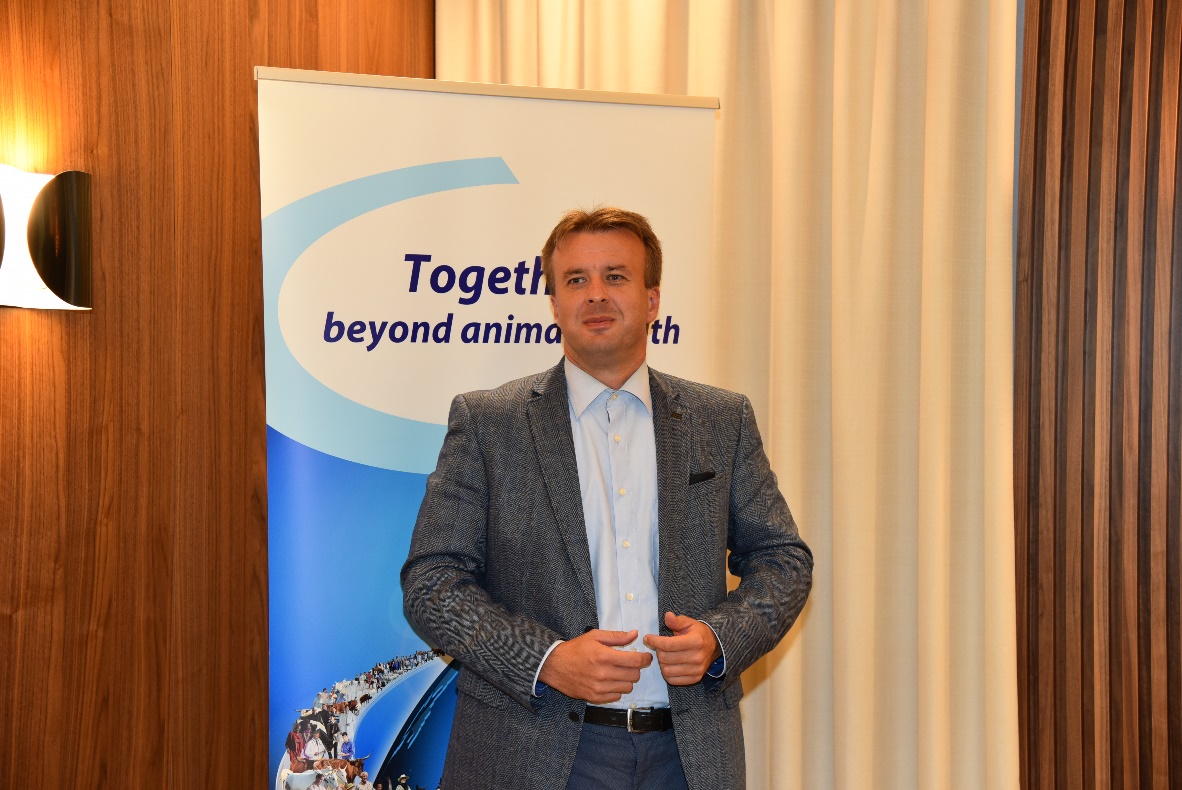 Engedjétek meg, hogy röviden bemutatkozzak. Dr. Török József vagyok. 2018. június 27. óta dolgozok a Ceva-Phylaxiában, a K+F minőségbiztosítási auditoraként.  Már nagypapám is a Phylaxiában dolgozott a Lószérum osztályon, míg édesapám, Török Miklós, negyvenhét évig dolgozott sofőrként a Phylaxia Oltóanyagtermelő Vállalatnál és jogutódainál, így gyermekkorom jelentős részét itt töltöttem a Szállás utcában.   A Phylaxiában szerzett gyerekkori élményeim jelentős befolyással voltak későbbi pályaválasztásomra.2008-ban szereztem állatorvosi diplomámat a Szent István Egyetem Állatorvos-tudományi kar angol nyelvű képzési programjában. A diploma megszerzését követően hatósági állatorvosként helyezkedtem el. Oktatási tevékenységemért a „Gyakorlati képzés mesteroktatója”, hatósági munkámért az „Év segítő hatósági szakembere 2010-2014” elismeréseket kaptam.Már édesapám is különböző funkciókat töltött be a Szakszervezetnél, mely vezetését egy kihívásokkal teli időszakban, egy gazdasági válság kezdetén szeretném átvenni. Bízom benne, hogy folyamatosan növekvő és átalakuló cégünk Szakszervezetével, közös erővel és munkával tudjuk a dolgozói érdekeket érvényesíteni.Üdvözlettel: Dr. Török József